Мастацтва 7 класТэма ўрока: Ідэі вечнага жыцця старажытнаегіпецкай архітэктуры.Мэта: фарміраванне ў навучэнцаў агульнага ўяўлення архітэктуры Старажытнага Егіпта.Задачы: пазнаёміць з архітэктурнымі помнікамі старажытнага Егіпта;паказаць сімвалічную прыроду архітэктурных форм;фарміраваць уменне характарызаваць архітэктурныя збудаванні Старажытнага Егіпта.Выгляд урока-падарожжа.Ход урока:Добры дзень.Урок искусства  начинаем,Ещё одну тайну сегодня узнаем.Не отвлекайся, внимательным будь.За знаниями мы отправляемся в путь.       Перш чым пачаць наш урок мы з вамі пагуляем у  крыжыкі нулікі. Я вам буду задаваць пытанні па тэме: “Мастацтва першабытных часоў”, а вы будзеце маляваць крыжык або нулік.1. Менгір-вертыкальна пастаўлены камень.(+)2.  Крэпасць-першае збудаванае жылішча першабытнага чалавека(-)3. Першабытныя мадонны- гэта маленькія  жаночыя статуэткі.(+)4. Курган- гэта комплекс пабудоў. (-)5. Дальмен- збудаванне з некалькіх камянёў (+)6. Першыя стаянкі Гомельскай вобласці- Юравічы і Бердыж.(+)       Мы сёння наведаем адну вельмі загадкавую краіну, а якую- вы самі дасце адказ.В песках пустыни клад Земной зарыт…Там города в клещах песка томятся…Среди пустыни город мёртвых спит…И в городе том некому смеяться…Оазис дивный в Африке возник…Среди камней таинственные замки…Всех потрясает неповторный вид…Хоть многих городов и нет на карте…        Як вы думаеце, куды мы сёння здзейснім падарожжа?      Французкі падарожнік Франсуа Вольнэ так напісаў аб гэтай краіне: “Эти горы становятся заметны ещё за 10 часов до подхода  к ним. Но вот они уже приближаются и возвышаются над нашей головой. Мы прикасаемся к ним, и нас охватывают такие ощущения, что невозможно описать: высота, крутизна стен, размеры, память древности, которую они хранят. Эти каменные громады есть творение рук человеческих».             Назавіце  сімвалы Егіпта. Вядома, што ўзрост пірамід каля 5000 гадоў. Яны самыя старажытныя і загадкавыя на зямлі. А чаму не захавалася жыллё егіпцян таго часу, згінулі гарады, а піраміды засталіся?  Вы можаце даць адказ?           Давайте паспрабуем знайсці адказ на гэтае пытанне разам.            Тэма нашага урока: Ідэі вечнага жыцця ў старажытнаегіпетскай  архітэктуры.            Вывучэнне новай тэмы         Архітэктура-гэта такі від мастацтва, які можа нам расказаць ...пра што? ( пра жыццё людзей ў розныя часы)  Уся культура Егіпта   адна з самых старажытных на Зямлі. Усё мастацтва Старажытнага Егіпта было падпарадкавана Рэлігіі і знаходзілася пад уладай фараона. Для фараонаў майстраваліся піраміды – грабніцы з камяню, каб яны стаялі вечна і надзейна. ( а навошта?) Грабніцы забяспечвалі фараонам вечнае жыццё, лічылася што і пасля смерці фараоны працягвалі клапаціцца пра свой народ.    Пры землятрусе верхняя частка абліцоўкі піраміды Хеопса абсыпалася, але па-ранейшаму нішто і ніхто не можа парушыць іх велічы.  Лязо нажа не можа прайсці паміж камянёў, вага кожнага з якіх прыкладна ў 2-2,5 тоны.      Самая старажытная піраміда была пабудавана па прыказу фараона Джосера.  Гэтая шасціступеньчатая піраміда (памерамі 125 на 115 м і вышынёй прыблізна 62 м) была першай пірамідай ў Старажытным Егіпце. Яе будаваў  вядомы егіпецкі жрэц Імхотэпдля свайго фараона Джосера. Сэнс яе формы быў сімвалічным - па гэтых прыступках памерлы фараон павінен быў падняцца на неба. Да цяперашняга часу піраміда Джосера захавалася ў добрым стане, але была разграбавана.  ( відэаролік)       Больш за 40 стагоддзяў блізу Каіра і горада Гіза  стаяць тры бездакорна правільныя чатырохгранныя піраміды-грабніцы фараонаў Хеопса, Хафры і Мекірына - Вялікія піраміды. Давайце мы з вамі іх ахарактарызуем. (форма падставы, памеры, грані)          Квадратныя падставы сімвалізуюць зямны пачатак, трохкутныя грані - адзінства зямнога і нябеснага, накіраванасць да Неба, ідэю ўзыходжання.           А вы ведаеце, якая з трох пірамід з’яўляецца першым цудам свету? А чаму?  Самая высокая піраміда Хеопса дасягае 138 метраў (відэаролік  ).            Вялікі Сфінкс размешчаны на ўсход ад піраміды Хефрэна. Статуя, якая была высечаная з адзінай груды таго ж матэрыялу, што і піраміды Хеопса і Хефрэна, уяўляе сабой  льва з галавой чалавека. Яе даўжыня ад пярэдняй лапы да хваста складае 57,3 метра, вышыня - 20 метраў. Мяркуецца, што рысы твару Сфінкса паўтараюць рысы  самога фараона Хефрэна.       Непадалёк ад статуі знаходзіцца Храм Сфінкса, які быў знойдзены толькі ў XX стагоддзі..           Не толькі піраміды  з'яўляюцца вялікім тварэннем архітэктуры Егіпта. Давайце пазнаёмімся з іншымі архітэктурнымі помнікамі, але гэта вы зробіце самастойна. ( Самастойнаяя праца са звесткамі. Дадатак 1)Фізкульхвілінка: ( танцуем па-Егіпецкі)         Прыйшоў час расказаць  усім  аб сваіх даведках. ( адказы вучняў)     Якія новыя формы выпрацаваны старажытнаегіпецкімі архітэктарамі? (піраміда,  абеліскі)          У Егіпце  яны адлюстроўваюць ідэю ўслаўлення жыцця, яго перамогу над смерцю, веру ў вечнае мастацтва. Скажыце,гэтыя формы выкарыстоўваюцца ў  сучасным мастацтве? ( Абеліск Перамогі ў Мінску). У Парыжы ўваход у музей зроблены ў выглядзе піраміды.       Творчая дзейнасць.          Сёння мы падрыхтуем калаж на тэму “АРХІТЭКТУРА СТАРАЖЫТНАГА ЕГІПТА”  Для  працы ўсё можна знайсці на сталах, але трэба быць уважлівымі і выбраць толькі тое, што адносіцца да Егіпта. Па-першае,трэба размаляваць фон колерам, які адпавядае тэме нашага ўрока.       Замацаванне вывучанага матэрыялу          Пакуль будзе сохнуць папера, мы з вамі  яшчэ раз успомнім вялікія архітэктурныя помнікі  Старажытнага Егіпта.           Вернемся да пачатку ўрока і паспрабуем адказаць на пытанне: -Чаму егіпецкія гарады зніклі, а піраміды засталіся? (Піраміды будаваліся на стагоддзі з камення і сваімі формамі ўвасаблялі  надзеі чалавека на вечнае жыццё, а жыццё на зямлі вельмі кароткае, таму не выкарыстоўвалі трывалыя матэрыялы)        Падвядзенне вынікаў           І апошняе, «Ёсць шмат светлых дум» - сказаў В. Брусаў, і егіпцяне лічылі, што душы несмяротныя тады, калі з цемры падземнага свету праб'юцца да святла. Ідэя неўміручасці, увасобленая ў архітэктуры - ідэя падарожжа да святла, і мне хочацца, каб кожны ваш крок быў крокам да святла.. Светлых вам дум.        Рэфлексія: Ну а зараз давайце па ланцужку назавем словы, звязаныя з ахітэктурай Старажытнага Егіпта.                                                                                Дадатак 1ХРАМ АБУ-СІМБЕЛЕ        Гаварыць "храм Абу-Сімбеле" няправільна, бо  ён тут не адзін, а два, правільна казаць "Храмы Абу-Симбеле".       У Егіпце можна знайсці мноства старажытных культавых пабудоў, але пераважная большасць з іх - гэта будынкі, складзеныя з каменных блокаў. Абодва храмы ў Абу-Сімбеле не такія, яны высечаныя прама ў скале. Малы храм прысвечаны жонцы фараона Рамсэса II - царыцы Нефертары. Сам гэты факт для Егіпта экстраардынарны, калі храм прысвячаюць жанчыне. У гісторыі Егіпта можна знайсці ўсяго два такія выпадкі: першы - Абу-Сімбеле, а другі - храм, які фараон Эхнатон прысвяціў царыцы Неферціці.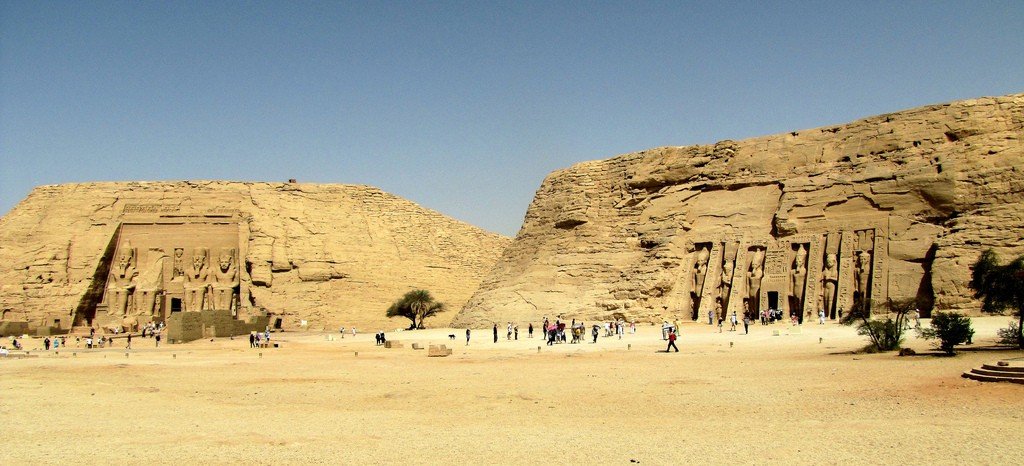  Фасад малога храма ўпрыгожаны статуямі фараона Рамсэса II і царыцы Нефертары, прычым статуі мужа і жонкі маюць аднолькавую вышыню - унікальна для старажытнага Егіпта. На ўсіх іншых помніках скульптуры царыц заўсёды не вышэй за калена фараона. Абу-Сімбеле можна назваць помнікам кахання  і самай рамантычнай славутасцю Егіпта.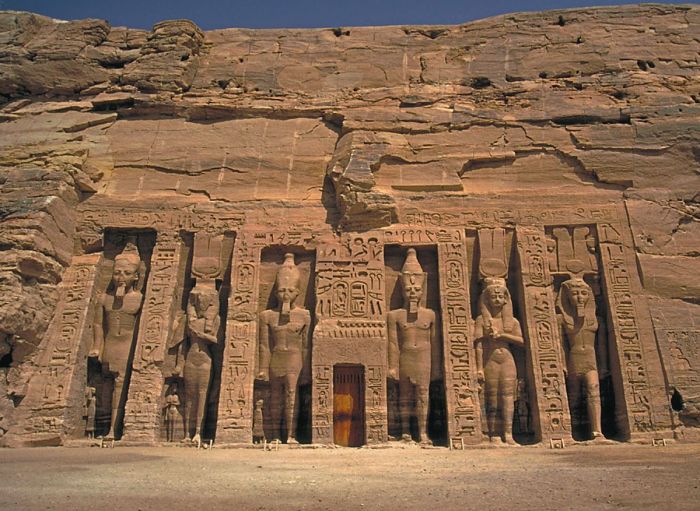 Дадатак 2ХРАМ ЦАРЫЦЫ ХАТШЭПСУТ      У гісторыі Егіпта была жанчына фараон- Царыца Хатшэпсут. Яна стала фараонам насуперак усім традыцыям, і Егіпцяне доўга хавалі гэты факт. Правіла  царыца 21 год і была вельмі паспяховая.                                                                                            У XV стагоддзі быў узведзены памінальны храм царыцы ў гонар бога Амона, які здзіўляе сваёй урачыстасцю і памерамі. Храм пабудаваны ля падножжа скал. Яго ўзводзілі 9 гадоў лепшыя архітэктары. Храм складаецца з трох ярусаў , якія з'ядноўваюцца паміж сабой шырокімі пандусамі.   На верхнім узроўні размяшчалася галоўнае памяшканне ў гонар бога Амона. Тут жа знаходзіліся велізарныя статуі Хатшэпсут, іх было каля двухсот. Вянчаў збудаванне партрэт Хатшэпсут  у выглядзе сфінкса, але пасля  яе смерці быў разбураны.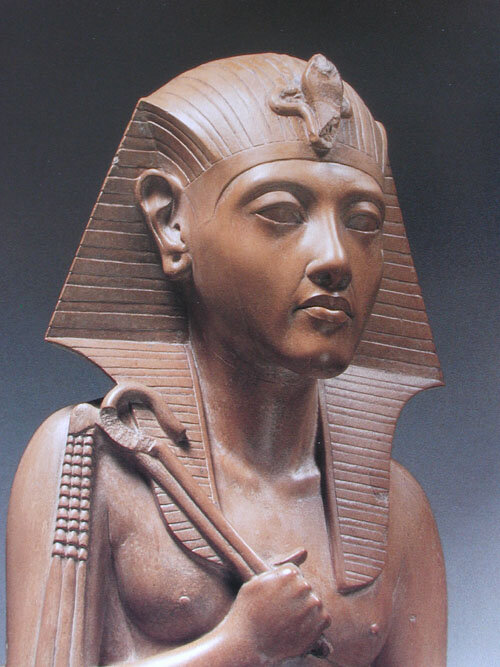 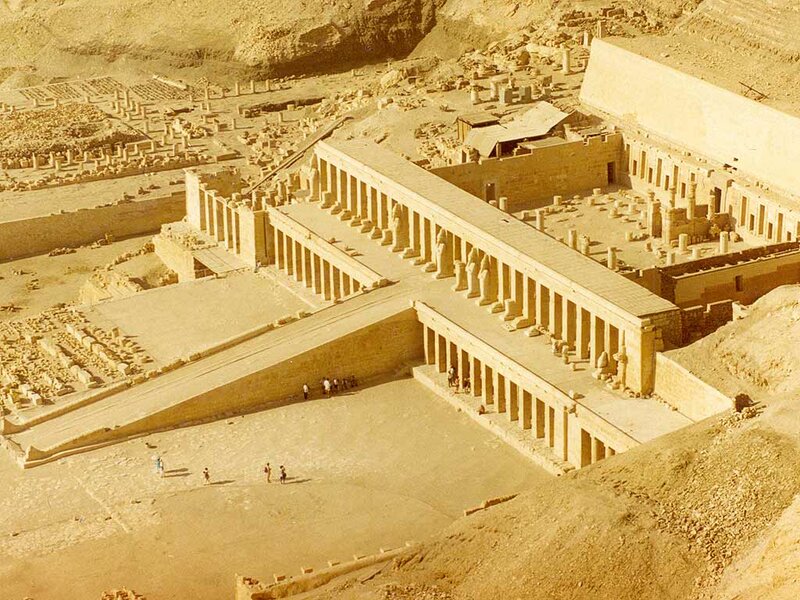                                                                                          Дадатак 3Храмавыя комплексы Амона-Ра ў Луксары і Карнаку             Не менш пышныя і грандыёзныя храмавыя комплексы Амона-Ра ў Луксары і Карнаку, злучаныя паміж сабой алеяй сфінксаў. Галоўнае ўпрыгожванне -каланада. Храм Амона быў пабудаваны Аменхатэпам III. Ён мае 260 м у даўжыню. І тут дзівіць велічная прыгажосць гранітных калон. Калоны, якія сімвалізуюць звязку папірусу і завяршаюцца капітэлямі ў выглядзе закрытай кветкі папірусу. Будынак храма,здавалася, ператвораны ў строгі строй гіганцкіх папірусаў. Вытанчанасць гэтых формаў дазваляе лічыць храм ў Луксоры адным з самых вытанчаных пабудоў у егіпецкай архітэктуры. Ствараецца ўражанне, што яны свабодна падымаюцца да нябёсаў, накіроўваючыся да Боскага пачатку. 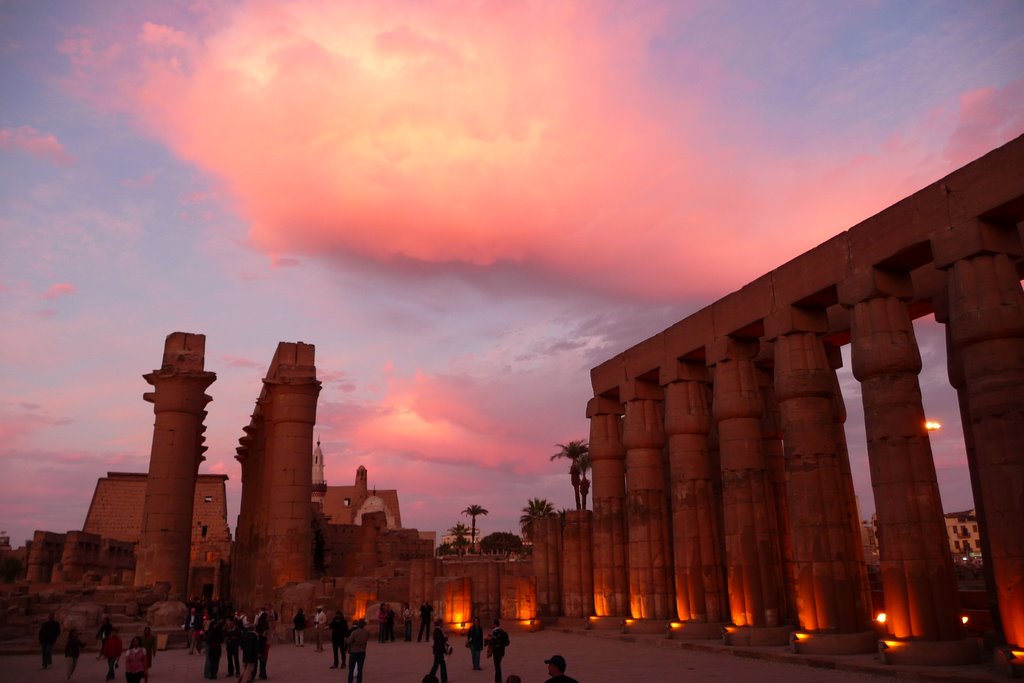       Уваход у храм упрыгожаны барэльефамі з выявай ваенных паходаў фараона і два абеліскі (гранёныя слупы),якія звужваюцца ўгору, шэсць велізарных статуй фараона.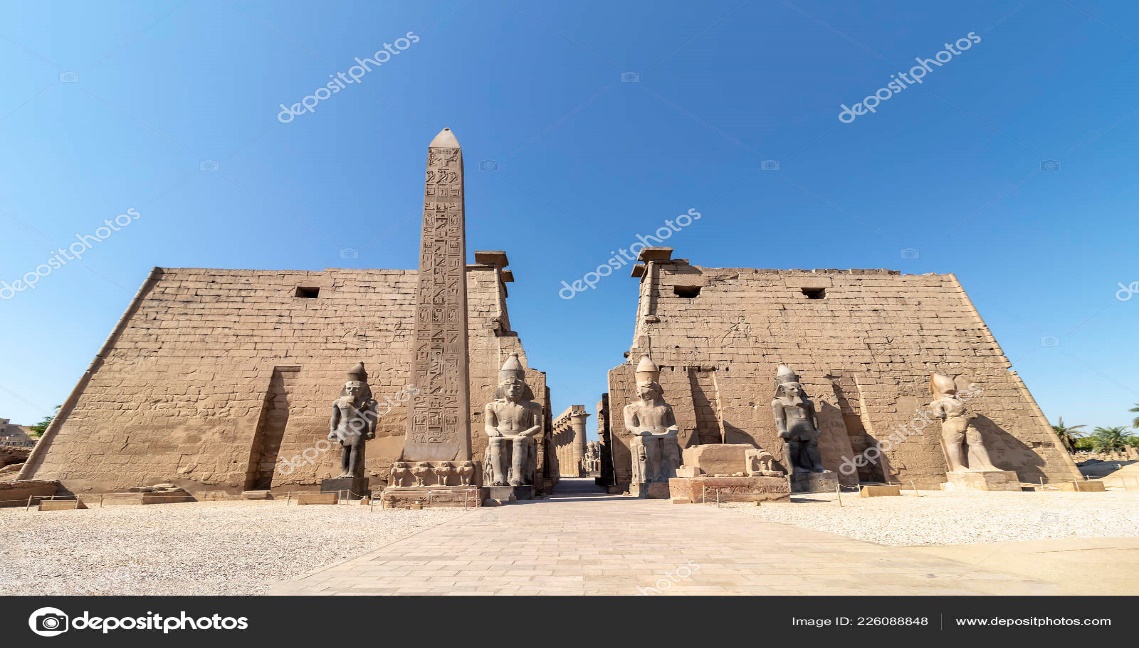 123456